Obrazac za kandidaturuza Glavnog načelnika Saveza izviđača HrvatskePotpis kandidata:_______________________________Ispunjen i potpisan obrazac zajedno s životopisom potrebno je dostaviti poštom, faksom ili elektronskom poštom (isključivo skenirani dokument) u Ured SIH-a:Savez izviđača HrvatskeKoturaška 3A, HR-10000 Zagrebt. +385.1.4872.165f. +385.1.4872.165sih@sih.hrIme:Prezime:Datum i godina rođenja:Adresa, mjesto:Udruga:Registarski broj u SIH-u:Mobitel:Elektronska pošta: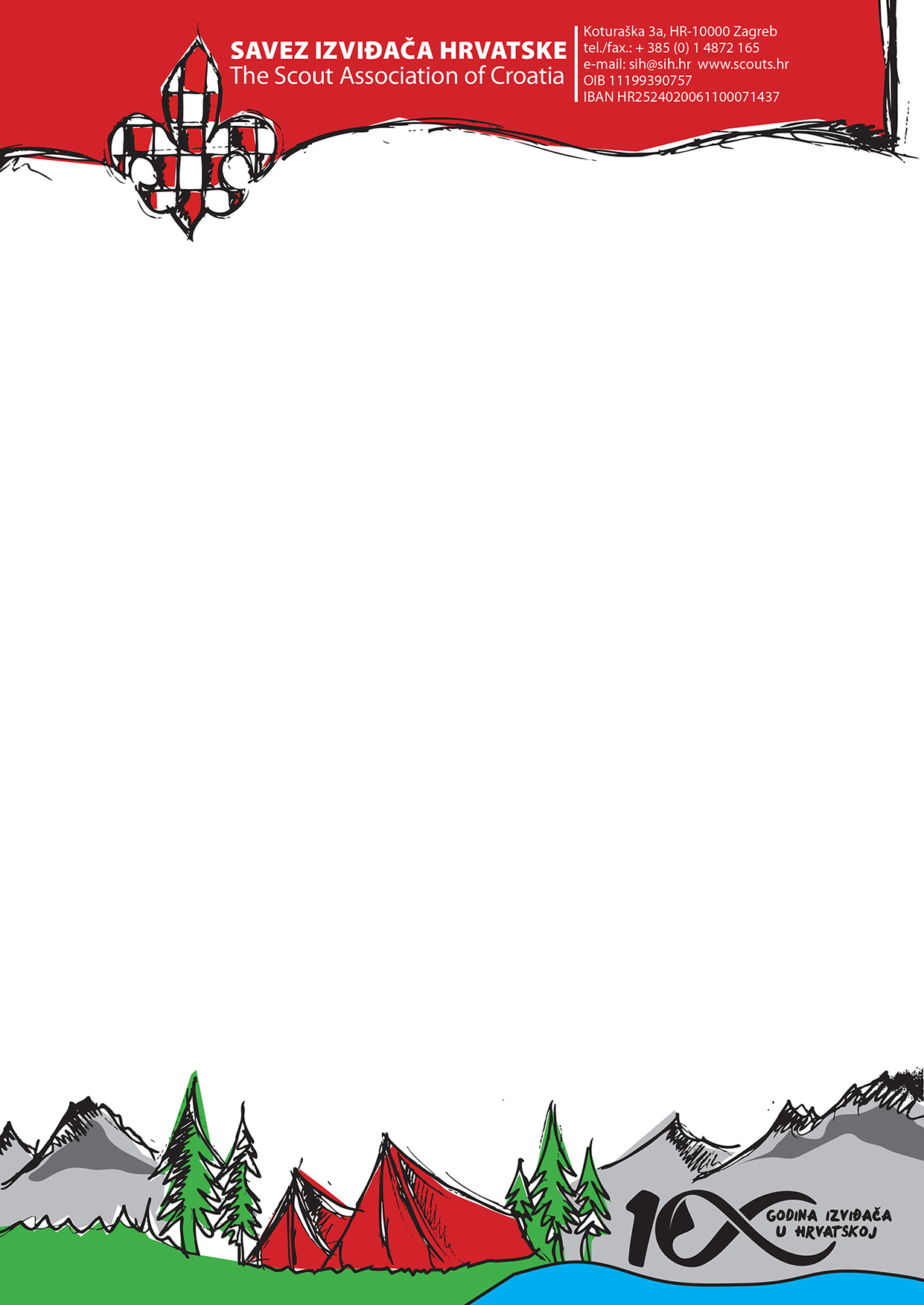 